            :АРАР                                                                  ПОСТАНОВЛЕНИЕ« 22 » апрель 2016йыл                       № 19             « 22 » апреля 2016 года«О принятии семьи на учет в качестве нуждающихсяв улучшение жилищных условий»Рассмотрев предложение комиссии при администрации сельского поселения Мерясовский сельсовет муниципального района Баймакский район Республики Башкортостан о принятии на учет Ситдикова Карима Тимергалиевича и Ситдикову Дину Рамиловну, проживающих по адресу: РБ, Баймакский район, с. Мерясово, ул. С.Юлаева, дом  № 6,  в качестве нуждающихся в улучшении жилищных условий, руководствуясь Жилищным Кодексом РФ, администрация сельского поселения Мерясовский сельсовет муниципального района Баймакский район Республики Башкортостан постановляет:Поставить на учет Ситдикова Карима Тимергалиевича и Ситдикову Дину Рамиловну в качестве нуждающихся в улучшении жилищных условий.Контроль за исполнением настоящего постановления оставляю за собой.Глава сельского поселения Мерясовский сельсоветМР Баймакский районРеспублики Башкортостан                                                     Т.М. ХафизоваБАШ?ОРТОСТАН РЕСПУБЛИКА№ЫБАЙМА? РАЙОНЫ МУНИЦИПАЛЬ  РАЙОНЫНЫ* МЕР2(АУЫЛ СОВЕТЫ АУЫЛ  БИЛ2М2№ЕХАКИМИ2ТЕ453660,Баш7ортостан Республика3ы, Байма7 районы, Мер29 ауылы, А.Игебаевурамы, 1                             Тел. 8(34751) 4-28-43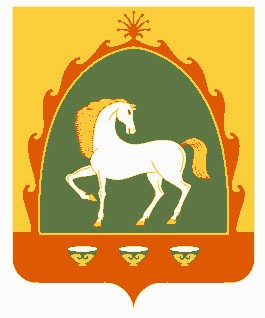 РЕСПУБЛИКА БАШКОРТОСТАНАДМИНИСТРАЦИЯСЕЛЬСКОГО ПОСЕЛЕНИЯ МЕРЯСОВСКИЙ СЕЛЬСОВЕТМУНИЦИПАЛЬНОГО РАЙОНАБАЙМАКСКИЙ РАЙОН                453660, Республика Башкортостан,                 Баймакский  район, с.Мерясово, ул.А.Игибаева,1Тел. 8(34751)4-28-43